TERMS AND CONDITIONS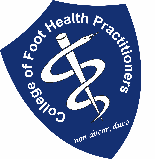 This Enrolment Form and Terms and Conditions shall be regarded as forming a contract between the enrolee (‘the student’) and The College of Foot Health Practitioners (‘the College’).1. The Coursework:a) The College will supply the coursework currently published for the course enrolled upon. The College reserves the right to vary coursework, contents and components in order to improve and develop the material and comply with its accreditation and partnership agreements, and statutory requirements.b) Coursework is supplied to the person enrolling for their personal use only and is covered by UK Copywriting law.  Passing on or otherwise disseminating the Coursework is strictly forbidden and legal action will be pursued in all cases.c) The course programme must be successfully completed to the satisfaction of the College before there is any entitlement to any certificate, diploma or qualification. The student must not claim any title or display any indication of qualification before completing the course to the satisfaction of the College.d) Courses must be completed within one year.  It may be possible to complete the Course sooner but it is not recommended that a student fast track the coursework as there is the potential of losing the value of the Course.  Extensions beyond one year may be granted and will be judged on individual circumstances and at the discretion of the College.  However, this WILL incur additional costs.  In all cases all theory modules must be satisfactorily completed before a student is permitted to complete the practical training element and sit the final written assessment at the College.e) All persons qualifying through the College of Foot Health Practitioners undertake not to plagiarize the intellectual property or create a facility for the teaching of Foot Health Practice within 100 miles radius from the College premises.2. Fees:a) The fees the student shall pay shall be those fees current at the date of enrolment and appropriate to the method of payment selected by the student at the date of enrolment.  All fees must be paid in pounds sterling. Note that this College cannot raise visas for overseas students.b) On signing the contract all deposits are non-refundable.  You have seven days in which to change your mind -  beyond that the contract becomes effective.  If you withdraw from the course or default on agreed payment terms all outstanding fees become immediately payable according to these Terms and Conditions.  Further the College, should it become necessary reserves the right to recover all outstanding payments through the Small Claims Court plus an administrative fee of £100.c) Enrolment is conditional upon: 1. Return of this Enrolment Form, duly completed, and 2. Payment of relevant fees as detailed overleaf. 3. Receipt of Proof of Identification i.e. Passport, Driving Licence and Proof of Address i.e. Utility Bill. (Should a guarantor be necessary, proof of identification, a copy of passport or driving licence and utility bill will again be required. The Guarantor is also required to countersign, agreeing to the terms and conditions of the contract).d) (see b.)  No Coursework will be despatched until the signed contract is returned to the College Administration Office either by hand, post or email and the deposit payment has cleared.  Please ensure if you are paying by credit/debit card that the card is valued for the full term of the agreed payment scheme.3. Copyright:All materials are Copyright  the author and College of Foot Health Practitioners Ltd. Intellectual Copyright exists on all products generated by the College, and copying, reproduction and misappropriation of course material by any means, known or as yet unknown, is strictly prohibited without the express permission of the author or the College.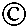 4. Qualification:Completion of the coursework does not of itself entitle the student to use the designatory letters of the College. The qualification is awarded on satisfactory completion of the coursework, practical and final assessment process.5. Termination:a) The College retains the right to terminate any student observed by clinical staff to be a danger to the public.  Abuse to staff, fellow students or patients will not be tolerated under any circumstance.  Lateness or failure to attend clinical sessions and lectures may delay qualifying and the student may be required to attend additional training days.b) Non payment of fees for whatever reason after a reasonable period will result in termination and the contract will be dissolved and necessary steps WILL be taken to recover the remaining funds.6. The Contract:The conditions listed above constitute the entire engagement between the parties, and cannot be varied without written agreement between the parties. This contract is to be interpreted within the law of the United Kingdom and is legal and binding.7. DeclarationYou must declare if you have ever been convicted of, or charged with any criminal offence, other than motoring offences, or offences that are spent under the Rehabilitation of Offenders Act 1974?The College of Foot Health Practitioners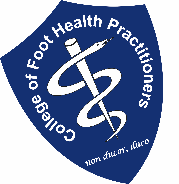 Parkside House, Oldbury Road, Blackheath, West Midlands B65 0LGENROLMENT FOR THE CONVERSION COURSE LEVEL 3 TO LEVEL 4Allows listing on the Alliance’s public registerWill find favour with the NHS if such employment is soughtLevel 4 is assured by the NCFEStandards taught at the college accord with the standards published by HEE – Health Education EnglandLeads to greater satisfaction, confidence and competence in the pursuit of practiceYour attention is drawn to the fact that fees are not refundable, as is usual with all training establishments.          Payment Method:	  Debit Card   	  Credit Card	    Cheque		  Cash	                       (tick as appropriate)					PAYMENT DETAILS		           	        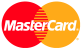 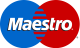 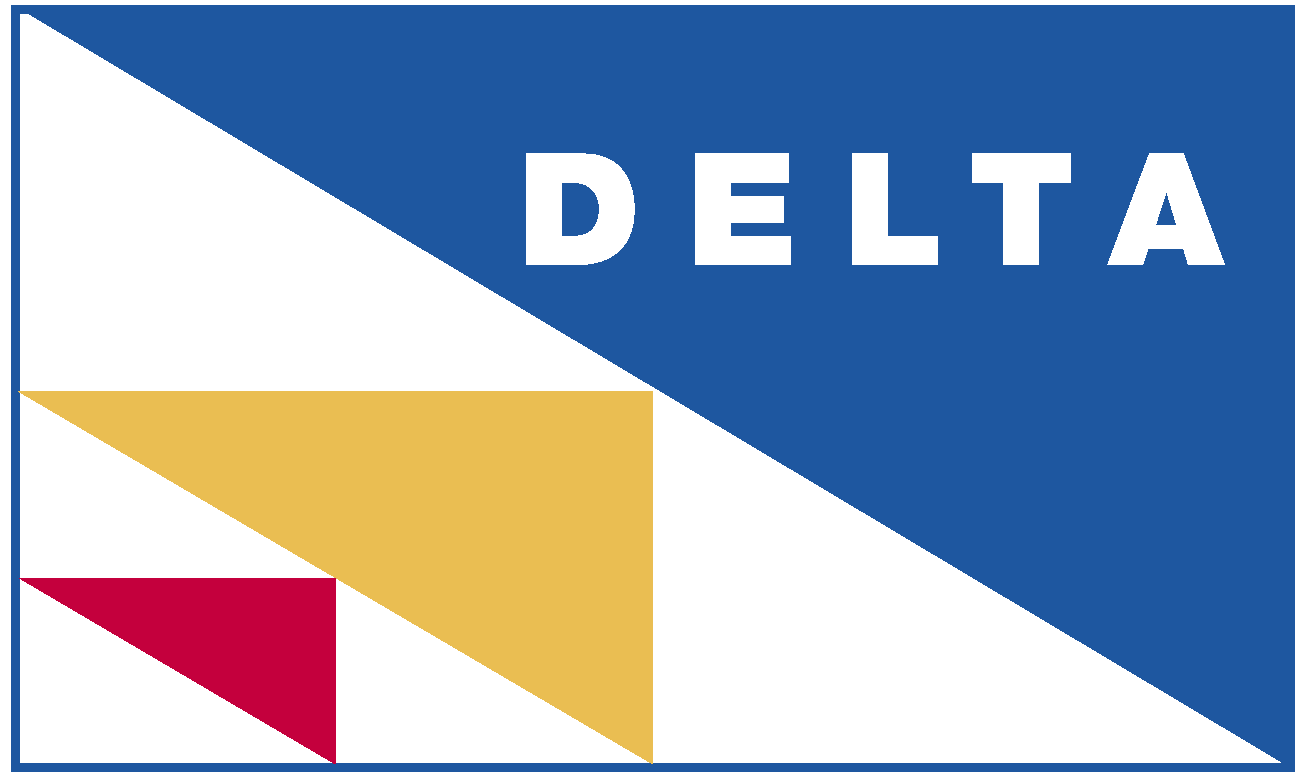 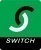 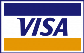 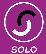     I wish to pay by debit/credit card, please charge the sum of £………………………………………….. to my account        In addition, please debit my debit/credit card with 5 instalments of £………………. at monthly intervalsDebit/Card Number:Valid From Date: 			Expiry Date:  		        Security No. 		         Issue No.        Last 3 digits on back of card                             Please make cheques payable to:    College of Foot Health Practitioners                    By signing this form you are agreeing to the Terms and Conditions overleafSignature: ……………………………………………………………..		        Date: ………………………………………………………………THEORY & PRACTICALUKUKFull Payment£998 plus vat at 20%£998 plus vat at 20%**6 Instalments of £200.00 each interest free****6 Instalments of £200.00 each interest free****6 Instalments of £200.00 each interest free**Full Name (Mr, Mrs, Ms, Title):Address:Post Code:                                                                                 Date of Birth:Telephone Number:Email: